ENORMOUS ACCELERATION TAKING PLACEBEAST KINGDOM PREPARING TO RULE     The Words of Elohim (Father and Son) are taking place so fast, compacting, running parallel, as They are ready for the Their Family to unite and be together with Them in the Kingdom. The enemy has pulled out all stops. The fallen ones are coming through extra-dimensional portals by the tens of thousands, mating with human women, as in Genesis 6, and Nephilim are being born – giants and shape-shifter hybrids to do the will of Lucifer, their leader.     I am writing this article sitting up in bed in a therapy facility after having my fourth surgery, third emergency surgery, since July 29, 2022. This time I broke the femur on the left leg. The last two surgeries, both emergencies, were about 12 days apart - so recent. But my spirit is on fire with the love of Yahuwah for His people, as He is preparing His people for their entrances into the Kingdom.    There are many ways of entrance into the Kingdom now: by martyrdom, violent murder, nuclear war, nuclear fallout, deadly diseases and human-changing vaccines, extreme weather, fires, starvation, dehydration –- so many ways to pass out of this life – but Yahuwah and Yahushua are with us and will never leave us or forsake us. He gives us a warning in Ezekiel 14 that only the few will remain to see the return of Messiah Yahushua from earth’s vantage point. Thus, we must be about our Father’s business, for very soon we won’t be able to continue as usual, and we must prepare in all ways.     I’m going to start with today’s news, and stress what is going on in Israel and why, and where it is leading to. These things have been planned for many years – all to be executed right now for one purpose: The rise of the global Beast Kingdom!     Today, Friday, October 13, 2023, has been called a day of “rage” a jihad day, a day when Muslims worldwide are calling for the death of Christians and western world people as well as the ruination of Israel. This is a day when violence will fill the earth, and unite all involved in the work of Lucifer – advancing his world rule through his “beast,” his 8th empire ruler as per Revelation 17.      Controversy has hung over Psalm 83 for millennium, most thinking it is some type of war, yet it is not about war, but about alliances. Yes, it is referring to the alliances NOW. It also lines up with the coming Ezekiel 38-39.           I’ve written much about how Russia was set-up in 2014 with lies by NATO and the U.S., and how Russia is not the bad guy the lying public news reports on – saying he’s in the world-push for world government. I’ve explained in detail. Yahuwah spoke to me clearly a few months back, and it has been confirmed by His watchmen, that Vladimir Putin is Abba’s Nebuchadnezzar – His Servant - to execute judgment on America. He called Nebuchadnezzar His Servant in 586 BCE, when Yahuwah used him to bring His judgment on His people in Jerusalem.       This whole thing with Israel has been planned to unite the world in World War. I’ve known that something was terribly wrong when Israel kept provoking Syria, provoking Iran, knowing they had nuclear weapons. I understand the Middle East. I lived in Jordan 8 years and Israel 8 years.      Iran had told Syria back under Obama’s presidency that they did NOT want war with Israel. Syria had said the same thing to Israel. But the world government people want war – between Arab nations and Israel. They want that war to provoke WWIII even more.     The war that broke out in Israel in May of 1948 was led by the U.S. and England, using Muslim Nazis in those nations that attacked the new state of Israel.    The U.S. C.I.A. created the Muslim Brotherhood. The C.I.A. was birthed out of Hitler’s Third Reich, and works well with the Israeli Mossad to do unscrupulous evils, like the 9/11/2001 attack in NYC. You notice that out of that came the Afghanistan war and Gulf War II.     Oh people, what we’ve seen and known in our spirit from Yahuwah, yet what the public news wants us to believe is totally opposite. The lies and deceptions of the news media is no more than Hitler’s type of propaganda against the Jews of Germany.      I’ve given quote after quote from these government and military agencies laughing at us, joking about our stupidity, our ignorance to believe their lies. Truth was called “conspiracy theory” by the C.I.A. clear back after President J.F.K.’s assassination by the C.I.A. I do not deal in anything but truth. I do know what is real by His Presence confirming, and His watchmen confirming.      When you understand the set-up and now you’re hearing of the beheading of men, women, children, and even babies around Gaza, and you realize that so much of this was programmed by the United Nations inside of Gaza, your mind is blown.      A few days ago, when the war inside Israel began, all planned 2 years before, all known about by the Israeli government as a springboard to world government, we heard of the violence done to Israelis by Muslim terrorists.     A few years back, I remember seeing videos of children being taught by the United Nations in jihad … children as young as 5. Today, I got this information. “Israel Informs UN to Evacuate Staff and One Million Residents Within 24 Hours” October 12 2023  https://halturnerradioshow.com/index.php/en/news-page/world/bulletin-israel-informs-united-nations-to-evac ***** BULLETIN ***** Israel Informs United Nations to EVACUATE its Staff - and ONE MILLION Residents within 24 Hours WORLD HAL TURNER 12 OCT. 2023  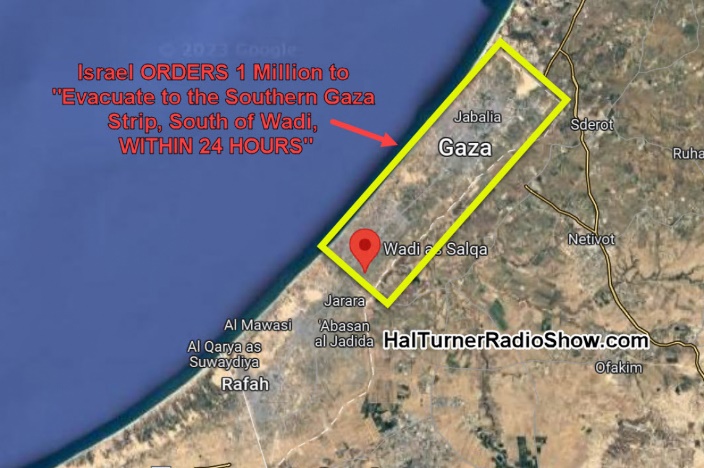 ***** BULLETIN **** as of 11:00 PM Eastern US Time on Thursday, October 12, 2023, the State of Israel has informed the United Nations it must EVACUATE its staff to the southern Gaza Strip, south of Wadi, Gaza, and is informing the ONE MILLION Palestinians in that evacuation area they have 24 hours to leave.       They must ALL be "south of Wadi" within 24 hours. On the map at the top of this story, the Bright line box is the area that MUST BE EMPTIED! Everyone presently IN that box must move to south of the box.     It appears that an Israeli ground invasion of the northern Gaza Strip will commence shortly after 24 hours from right now. How do you move a million people within 24 hours in a place where the roads and buildings are bombed, rubble is everywhere, there's no electricity, no running water, and no fuel for vehicles?UPDATE 12:37 AM EDT -- UN Urges Israel to Call Off Evacuation Orders for Gaza
      The United Nations has called on the Israeli military to rescind its order for 1.1 million people and UN staffers to evacuate northern Gaza within the next 24 hours.
     A UN spokesperson told Sputnik (RUSSIAN MEDIA OUTLET) that Israel had issued a notice for individuals in Gaza to relocate to the south of the territory. The UN has stated that such an order would be impossible without causing “devastating humanitarian consequences.”    My response: What is the U.N. doing in Gaza with 1.2 million people under their wing? Insane! I saw videos a few years ago of 5-year-olds talking jihad … as the U.N. has programmed Gaza citizens to carry out jihad against Israel, beginning the mind-programming with 5-year-olds. This plan goes back at least 2 years or more. Yes, Israel has known.      If you’ve read my articles on the U.N., you understand that like the White House, like the Pentagon, they have deep underground levels where Satanic sacrifices are carried out in rituals using babies, children, young women.     The U.S. is a bloody-nation, leading the world into corruption, defilement of all types, and now infamous for pedophilia trafficking, and human sacrifice to Lucifer.     Now it’s time for a world government in their estimation, and Israel is their key to starting war in the Middle East, attempting to draw Russia into it also – to bringing about WWIII. “Out of chaos, order,” as you see on your dollar bills.  The U.N. is involved with orchestrating the rebellion - the slaughter of the Jewish people. But, then, ISIS is an American terror group - the Muslim Brotherhood a CIA-creation, etc.       Please, under Present Reality, read the 4 articles on the United Nations. It’s shocking information what America has done in different nations to destroy the people, especially to kill Christians, and to bring about war. I was about to podcast this information before I fell and broke the femur of the left leg a few days ago. I’ll do it when I get back to my little house.      The U.N., the WEF (World Economic Forum) are united in working for global rule, and the depopulation of humans on planet earth. These are satanic/Luciferic groups that now are preparing for the kingdom of the “Beast,” the 8th Beast of Revelation 17. The U.N. does nothing in that direction at least unless the Jesuit pope approves. But, then, as most of you know, under the Vatican, human sacrifice to Lucifer-Satan has been going on for a long time.      As you can see my dear brothers and sisters in Messiah, my mind and my spirit are NOT injured!!! The fire of the Spirit of Yahuwah is strong in me. Is your relationship with Abba and Yahushua flaring up into a blaze – so that your relationship with Them is getting stronger and stronger? We have such a short time now to do His will before we must be quiet. He has work for you to do before you are martyred, die in some way, or are transported to His plans and purposes as the Word speaks of a small remnant.      “Henry Gruver: `When Israel Sends Troops Into Gaza, It Will Be A Sign The Middle East War Has Started.’” October 8, 2023 by Michael Snyder     “We just witnessed the biggest attack on Israel in 50 years, and as a result the Israeli government has declared war on Hamas. The IDF is already striking strategic targets all over Gaza, but it also appears that a ground invasion could be imminent.  As I was reflecting on these events today, the words of Henry Gruver came to mind.  All the way back in 2018, Gruver issued a very ominous warning.        Israel has had ongoing conflicts with Gaza since President George Bush’s administration forced them to evacuate the city and hand it over to the Palestinians in 2005. There are two reasons why the coming conflict might be a prelude to a larger war. First, the above prophetic warning received by Henry Gruver in 2018 remains unfulfilled. The phrase `the Middle East War’ seems to imply that it will be the really big one that so many of us have been anticipating.     IDF forces are moving into position for such an invasion right now, but it is Netanyahu that will make the final call. If an invasion does actually happen, then we will want to watch what Hezbollah does in the north.     On Sunday, Hamas fired missiles into Israel…Guided missiles and artillery shells from Lebanon pounded targets in Israel Sunday morning as war in the Middle East threatened to spin out of control. The militant group Hezbollah—which is also a powerful political party in Lebanon—claimed responsibility for the attacks on a disputed territory in the north of Israel hours after President Biden had warned them not to get involved. For the moment, Hezbollah has ceased fire, but a Hezbollah official has also issued a very alarming warning…Iranian security officials helped plan Hamas’s Saturday surprise attack on Israel and gave the green light for the assault…And it is also being reported that this attack was part of a “broader plan” to “strangle Israel from all sides”…     A direct Iranian role would take Tehran’s long-running conflict with Israel out of the shadows, raising the risk of broader conflict in the Middle East. Senior Israeli security officials have pledged to strike at Iran’s leadership if Tehran is found responsible for killing Israelis. But would Iran be willing to get directly involved in the conflict? I think that they would if they were directly attacked. [Israel does plan to bomb Tehran, they said.]     On Sunday, we were told that our “most advanced aircraft carrier” and six other naval vessels have been deployed to the Eastern Mediterranean…The United States sent warships and fighter jets to support Israel on Sunday night in a show of strength against Hamas. Joe Biden sent the US Navy’s most advanced aircraft carrier, six other ships and a number of advanced jets to the Eastern Mediterranean, as Israel’s allies, including the UK, rallied to its defense.     The Gaza Strip will never be the same again. Did the Hamas terrorists realize the dominoes that they were setting in motion when they decided to attack? Probably not, but now there is no going back…”      Dear ones, I lived in Israel for 8 years, 8 years in Jordan before that. I have friends in Tiberias, where I lived. The north of Israel is so well-known to me – clear up to the border town of Metula with Lebanon. I’ve taken so many up there is stand above Metula on a hill and look into Lebanon. Now the fence is torn down and the people being killed. My dearest friends in Tiberias have been hiding out as reigns of terror/rains of terror are falling all around them. My dear friend Miri has kept me informed through texts to my son. She has been in an enclosed hidden area with her immediate family. Miri got to know my son in 2013, who helped her with her websites.       In league with this, here’s the really horrible thing Americans need to be aware of. Biden has opened the southern U.S. border to whoever wants to come across, like tens of thousands of military age Chinese.       HERE IS THE BIG NEWS for U.S. citizens: The newest influx of military age men through the southern border are not Mexican, not from Central or South America – they’re not Chinese. SO WHAT ARE THEY? Glad you asked. They are HAMAS, they are GAZA STRIP terrorists – coming into America for jihad on our soil.      Today, Friday, October 13, 2023, Hamas has called a day of jihad. Yes, there will be demonstrations in the U.S. The U.S. is already filled with Russia troops, Chinese troops, Gaza troops, drug cartel elite, and every other type of evil brought in by the U.S. government. Also kidnapped from families coming in from Mexico, or Central America, are thousands of children to be sex-slaves overseas – children coming through the same border, held in an abandoned Walmart in Brownsville, Texas, and then flown out. I just exposed in a recent article. Please refer to: “The Horrors – Unimaginable Evil – Migration Through the Darian Gap to the U.S. Border” #326.0 Mikvah of Present Reality. This has pictures you need to see.       What about the 2,400 children missing in Maui after the fires were purposely started? Yes, it has been confirmed. During the fire, they were picked up in school buses, taken to a military base, an Air Force Base, and flown overseas to be sex-slaves. Yes, it has been confirmed. The buses found at the military base.     Now coming across the U.S. southern border freely are murderers, sent from various countries, including from Gaza, Israel, to kill what is left of Americans after a provoked Russia has to do what it never wanted to do. In 1992, while reading Jeremiah 50-51, Abba spoke clearly to me: “This is America. In the ensuing years He has brought me so much confirmation, and given this Word to others of His watchmen. Isaiah 52:7-12! Abba brings unity with those who serve Him! He is uniting the watchmen!      Our government, our military leaders, and so much of our citizenship are working for Lucifer’s takeover of the world, the rising of the Beast system, the deaths of over 7 billion people planned. Why, because the fallen angels want to return the earth to Genesis 1:2. In the meantime, the blood is flowing in sacrifices to Lucifer.     Last Halloween I told about the millions of thousands of kidnapped children being sacrificed to Lucifer/Satan on Halloween worldwide, but the huge sacrifice being in America.      The planned deaths of millions – of 340 million America, has been long-planned. I’ve written, I’ve podcasted, for years, since at least 1992, to expose America in prophecy. I podcasted Jeremiah to explain in detail. Please go back and listen to the podcast that are introductions to Jeremiah 50-51 – major details of end-time Babel – the end of what Nimrod began in Genesis 11 with his tower. I have written about the set-up, the exhuming of his body, his cloning, his being in control now on earth.No fantasy! Nothing but 100% reality. I know – I’ve been reporting for decades. As far as I am assured now, NO knee problems, breaks, hernia, etc. are going to stop my reporting.      What are you supposed to do? If you have a lollypop in your mouth, please take it out. What are you doing to prepare for more lockdowns, confiscation of your property, death of your loved ones – the horrors to come to America that have been provoked and set up.      President Obama began destabilizing the Middle East starting with Syria during his Presidency. He singlehandedly destabilized the whole Middle East. The Iraqi wars were totally uncalled for - based on lies by George Sr., and George Bush, Jr. The U.S. is infamous for getting rid of stable leaders, to put in unstable leaders. Ukraine is an example. Obama, as President, literally told the Egyptian President to leave his office. And what took his place? The C.I.A.-created Muslim Brotherhood. The Egyptian President, Hosni Mobarak was good to his people. But, the peace had to be destabilized, with Bashar Assad of Syria, with the Iraqi leader too … this is what America did for years in many countries to get their puppets put in place who would go along with Lucifer’s agenda.         I’ve covered it all. But this is very disturbing to me, because it has to do with the deaths of multi-millions – including all in America (i.e. Isaiah 13, 36, 47, Jeremiah 25, 50-51, Revelation 17-18 (NYC) etc. Russian President Vladimir Putin has told the Pentagon that Russia would strike NYC first, then D.C. then 138 other targets with 100 megaton bombs, now they’re working on 300 megaton bombs. America’s nuclear arsenal is so pitiful. Russia, China, North Korea, Iran so ahead of anything America has. Obama worked hard to destroy our military and now our military as it is now is described in Jeremiah 50-51, pitiful. In weaponry technology, Russia is 25 years ahead of America, same with China, North Korea.      Biden has done well to send most all of our protective military into Ukraine, all of our weapons to the Taliban and into Ukraine – sold on the black market – not used for war. So much treachery and evil as Lucifer, fallen angels, and puppet-humans help him prepare for the kingdom of the damned.      Isaiah 17:1: “Damascus will become a ruinous heap.”      Yes, Israel intends to destroy Damascus. If they do, all the nations around Israel will attack. Israel is after Damascus, Syria, and Tehran – the capitol of Iran. Israel has been provoking Syria and Iran for a long time, as I wrote above. It’s a horrible thing – but Lucifer, fallen angels, and the Beast himself are working furiously to erase anything to do with Yahuwah and Yahushua from the earth.      Just make sure you that when you meet Them – Yahushua will say to you: “Well done, good and faithful servant.”       I will have other quotes and information for you in another article this weekend. So much to write about, but this subject is so big in prophetic Scripture.      The whole of the prophetic Word is in play now – so you must evaluate your position with the Master who saved you.In His love, Yedidah, October 13, 2023